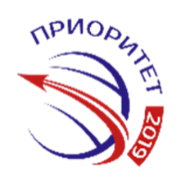 *К заполненной ЗАЯВКЕ следует приложить:	Логотип компании в формате .eps, .ai, cdrФотографии продукта/производств. Требования к фотографиям: тип – JPG, PNG, TIFF; размер фотографии не менее 1500 пикселей по короткой стороне, разрешение должно быть не менее 300 dpi. Максимальный вес одного файла не должен превышать 20 мб.       ЗАЯВКА отправляется в виде сформированных в архив (zip или rar) материалов наиболее удобным для заявителя способом:e-mail zayavka@prioritetaward.ru; посредством заполнения формы на сайте: http://prioritetaward.ru/participate.        В случае несоответствия конкурсных материалов требованиям, заявка может быть отклонена.        При необходимости, Оргкомитет и Экспертный совет Премии оставляет за собой право, запросить дополнительные подтверждающие документы у компании – претендента на соискание Премии «ПРИОРИТЕТ-2019».       ЗАЯВКА может быть дополнена:Краткой презентацией продукции/услуг, содержащей экономические (финансовые) показатели, информацию о наличии опытного производства и т.д.; Копиями (фото) сертификатов и иных документов, наград, публикаций в отечественных и зарубежных СМИ;Информацией о поддержке некоммерческих проектов в области импортозамещения и т.д.       По вопросам участия Вы можете обращаться к менеджеру по работе с участниками –                                                     Эмилии Урбан: e-mail: urban@prioritetaward.ru, тел: +7 (499) 947-05-48.ЗАЯВКА* ПРЕТЕНДЕНТА НА СОИСКАНИЕ НАЦИОНАЛЬНОЙ ПРЕМИИВ ОБЛАСТИ ИМПОРТОЗАМЕЩЕНИЯ В НОМИНАЦИИ«ПРИОРИТЕТ- СТАНКОСТРОЕНИЕ»ЗАЯВКА* ПРЕТЕНДЕНТА НА СОИСКАНИЕ НАЦИОНАЛЬНОЙ ПРЕМИИВ ОБЛАСТИ ИМПОРТОЗАМЕЩЕНИЯ В НОМИНАЦИИ«ПРИОРИТЕТ- СТАНКОСТРОЕНИЕ»Информация о компании/организацииИнформация о компании/организацииПолное наименование компании/организацииФИО руководителя компании/организацииПочтовый адрес:Тел./факс:E-mail:СайтКонтактные данные ответственного лицаКонтактные данные ответственного лицаФИОДолжностьТел./факс:E-mail:Информационная справка о компании/организацииИнформационная справка о компании/организацииСфера деятельности Основные экономические показателиКоличество сотрудников Награды и премииКонкурентные преимущества компанииОбоснование вклада в процесс развития импортозамещенияАссортимент импортозамещающей продукции компанииОсновная информация об импортозамещающей продукции/услугахОсновная информация об импортозамещающей продукции/услугахИмпортозамещающий продукт/услугаИмпортозамещающий продукт/услугаОсновная информация об импортозамещающей продукции/услугах компании/организации, выставляемой на конкурсСравнительные характеристики с зарубежными аналогами (если имеются)Дополнительная информация об импортозамещающей продукции/услугах компании/организации, выставляемой на конкурс (если имеется)